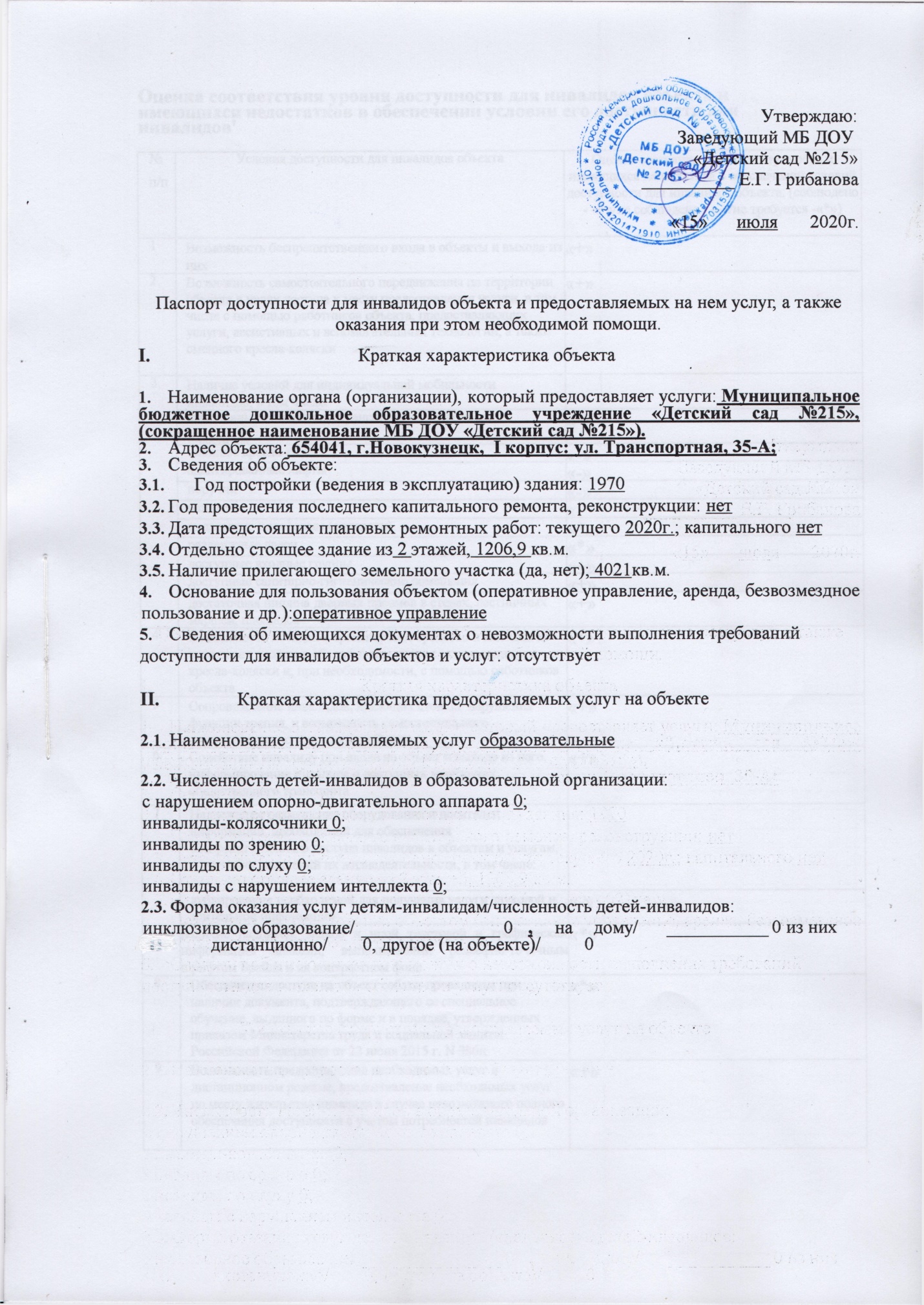 III. Оценка соответствия уровня доступности для инвалидов объекта и имеющихся недостатков в обеспечении условии его доступности для инвалидов'IV. Оценка соответствия уровня доступности для инвалидов предоставляемых услуг и имеющихся недостатков в обеспечении условий их доступности для инвалидов V. Перечень мероприятий и объемы расходов, необходимых для приведения объекта в соответствие с требованиями законодательства Российской Федерации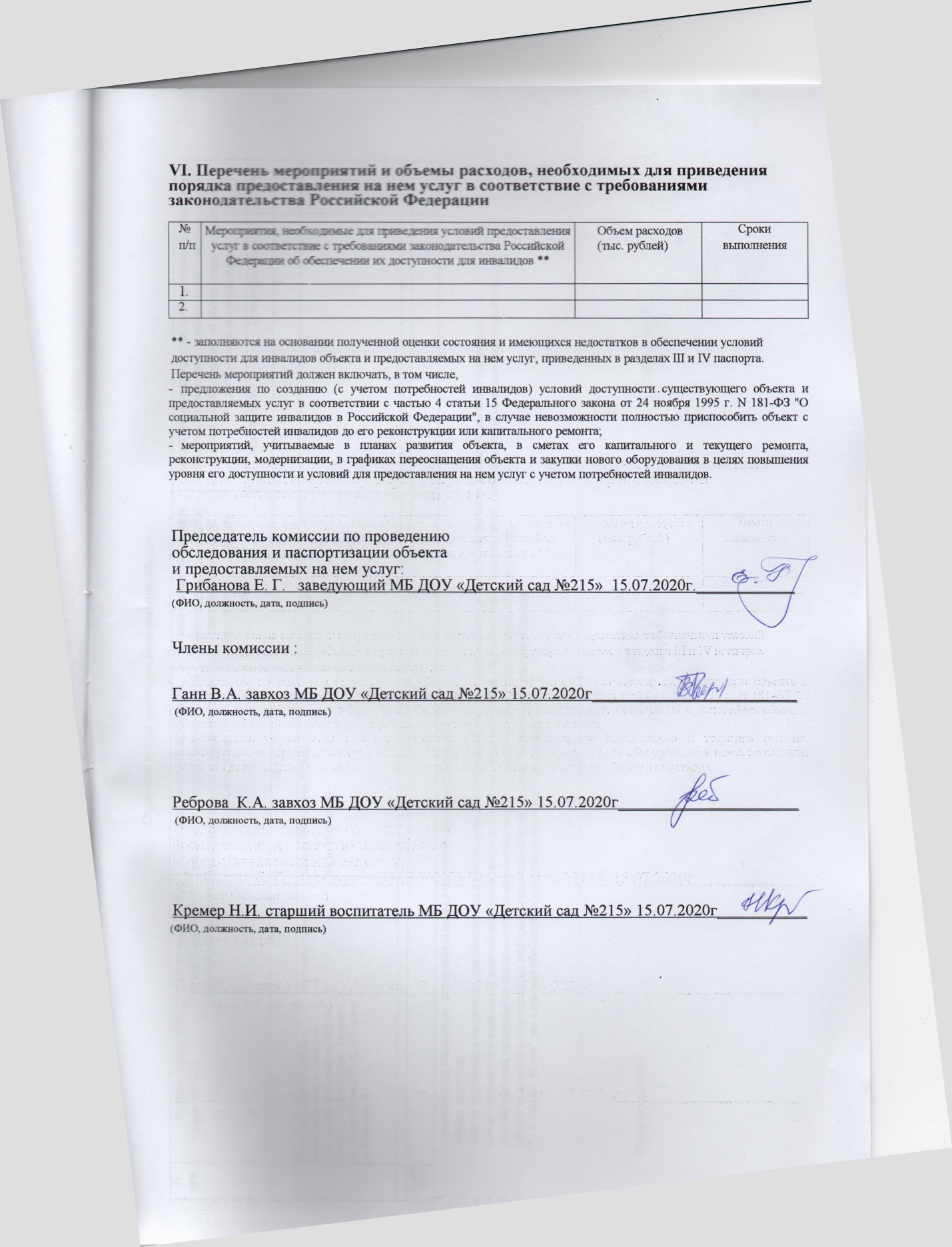 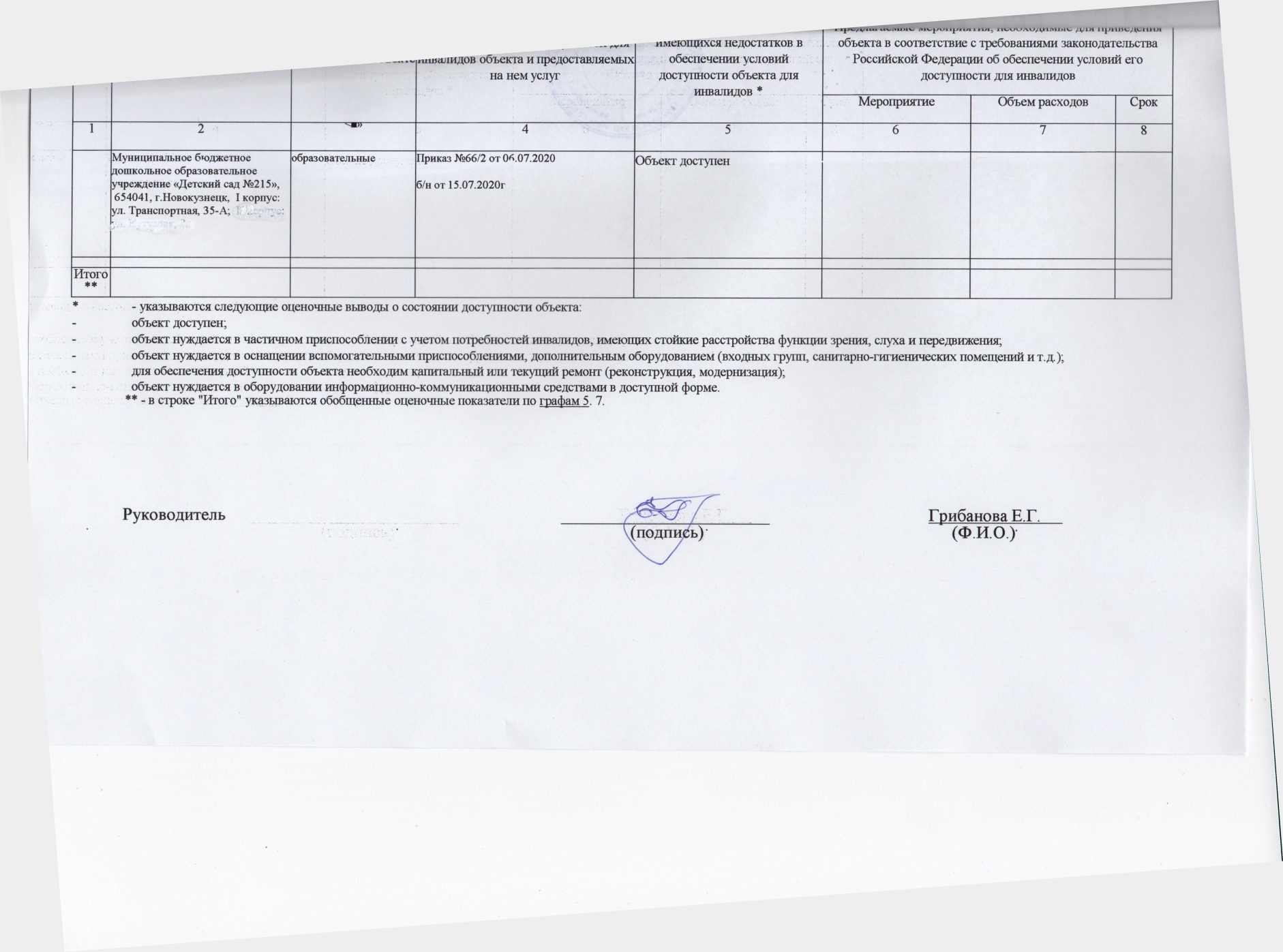 №п/пУсловия доступности для инвалидов объектаОценка состояния уровня доступности и имеющихся недостатков в обеспечении условий доступности для инвалидов объекта: (соблюдено - «+»/не соблюдено - «-»/не требуется -«*»)1Возможность беспрепятственного входа в объекты и выхода из них«+»2Возможность самостоятельного передвижения по территории объекта в целях доступа к месту предоставления услуги, в том числе с помощью работников объекта, предоставляющих услуги, ассистивных и вспомогательных технологий, а также сменного кресла-коляски«+»3Наличие условий для индивидуальной мобильности инвалидов, в том числе:3выделенные стоянки автотранспортных средств дляинвалидов«*»3сменные кресла-коляски«-»3адаптированные лифты«-»3поручни«-»3пандусы«-3подъемные платформы (аппарели)«*»3раздвижные двери«*»3доступные входные группы«+»3доступные санитарно-гигиенические помещения«+»3достаточная ширина дверных проемов в стенах, лестничных маршей, площадок«+»4Возможность посадки в транспортное средство и высадки из него перед входом в объект, в том числе с использованием кресла-коляски и, при необходимости, с помощью работников объекта«*»5Сопровождение инвалидов, имеющих стойкие нарушения функции зрения, и возможность самостоятельного передвижения по территории объекта«+»6Содействие инвалиду при входе на объект и выходе из него, информирование инвалида о доступных маршрутах общественного транспорта«+»7Надлежащее размещение оборудования и носителей информации, необходимой для обеспечения беспрепятственного доступа инвалидов к объектам и услугам, с учетом ограничений их жизнедеятельности, в том числе:7дублирование необходимой для получения услуги звуковой и зрительной информации«-»7наличие надписей, знаков и иной текстовой и графической информации знаками, выполненными рельефно-точечным шрифтом Брайля и на контрастном фоне«*»8Обеспечение доступа на объект собаки-проводника при наличии документа, подтверждающего ее специальное обучение, выданного по форме и в порядке, утвержденных приказом Министерства труда и социальной защиты Российской Федерации от 22 июня 2015 г. N 386н«*»9Возможность предоставления необходимых услуг в дистанционном режиме, предоставление необходимых услуг по месту жительства инвалида в случае невозможного полного обеспечения доступности с учетом потребностей инвалидов«+»№п/пУсловия доступности для инвалидов предоставляемых услугОценка состояния и имеющихся недостатков в обеспечении условий доступности для инвалидов предоставляемых услуг: (обеспечено /не обеспечено /не требуется )1Наличие при входе на объект вывески с названием организации, графиком работы организации, плана здания, выполненных рельефно-точечным шрифтом Брайля и на контрастном фонене требуется 2Оказание инвалидам помощи, необходимой для получения в доступной для них форме информации о правилах предоставления услуги, в том числе об оформлении необходимых для получения услуги документов и др.обеспечено 3Предоставление инвалидам по слуху, при необходимости, услуги с использованием русского жестового языка, включая обеспечение допуска на объект сурдопереводчика, тифлопереводчикане требуется 4Наличие в одном из помещений, предназначенных для проведения массовых мероприятий, индукционных петель и звукоусиливающей аппаратурыне требуется 5Адаптация официального сайта для лиц с нарушениями зрения (слабовидящих)обеспечено 6  Обеспечение предоставления услуг тьютора на основании    соответствующей рекомендации в заключении ПМПК илиИПРАобеспечено 7Предоставление бесплатно учебников и учебных пособий, иной учебной литературы, а также специальных технических средств обучения коллективного и индивидуального пользованияобеспечено 8Оказание работниками образовательной организации иной необходимой инвалидам помощи в преодолении барьеров, мешающих получению услуг в сфере образования и использованию объектов наравне с другими лицамиобеспечено 9Проведение инструктирования сотрудников, предоставляющих услуги населения, для работы с инвалидами, по вопросам, связанным с обеспечением доступности для них объектов и услугобеспечено 10Наличие сотрудников, на которых административнораспорядительным актом возложено оказание инвалидам помощи при предоставлении им услугобеспечено11Наличие педагогических работников, имеющих образование и (или) квалификацию, позволяющие осуществлять обучение по адаптированным основным общеобразовательным программамобеспечено12Иные условия доступности услуг в сфере образования для инвалидовобеспечено №п/пМероприятия, необходимые для приведения объекта в соответствие с требованиями законодательства Российской Федерации об обеспечении их доступности для инвалидов **Объем расходов (тыс. рублей)Срокивыполнения1.2.